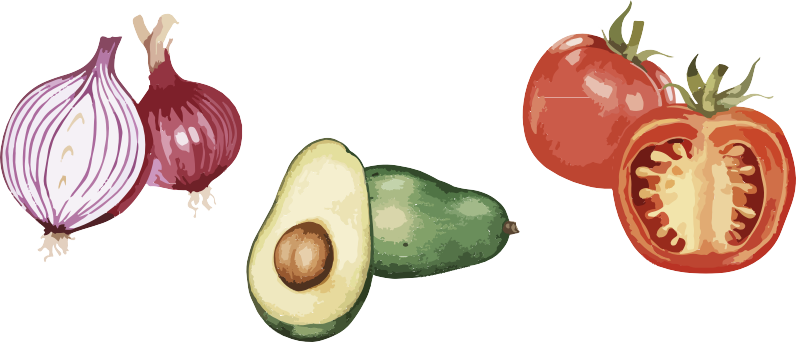 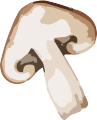 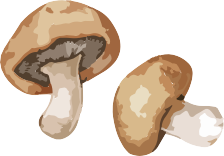 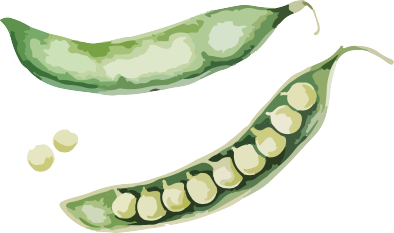 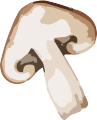 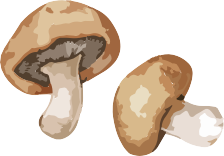 ወደ አዲስ ወረቀት አልባ ስርዓት እየተሸጋገርን ነው፣ የሚጀመርበት ቀንምወደ አዲስ ወረቀት አልባ ስርዓት እየተሸጋገርን ነው፣ የሚጀመርበት ቀንምእያንዳንዱን ቤተሰብ መመዝገብ ስለሚያስፈልገን ምግብ ለማግኘት የሚኖር የቆይታ ጊዜ ለጊዜው ሊጨምር ይችላል።ስለ ትዕግስትዎ እና ግንዛቤዎ እናመሰግናለን!ለበለጠ መረጃ https://capitalareafoodbank.org/insights ን ይጎብኙ ወይም ከታች ያለውን የQR ኮድ ይቃኙ።እያንዳንዱን ቤተሰብ መመዝገብ ስለሚያስፈልገን ምግብ ለማግኘት የሚኖር የቆይታ ጊዜ ለጊዜው ሊጨምር ይችላል።ስለ ትዕግስትዎ እና ግንዛቤዎ እናመሰግናለን!ለበለጠ መረጃ https://capitalareafoodbank.org/insights ን ይጎብኙ ወይም ከታች ያለውን የQR ኮድ ይቃኙ።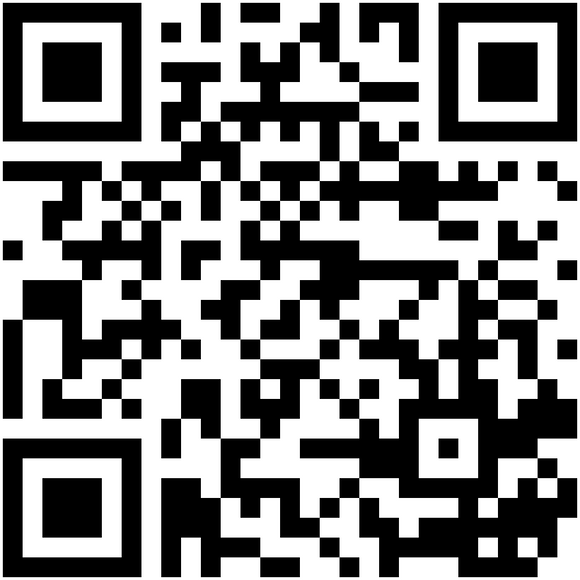 